pП Р О Г Р А М АРОЗВИТКУ КОМУНАЛЬНОГО  ПІДПРИЄМСТВА БАРИШІВСЬКОЇ  СЕЛИЩНОЇ РАДИ«ГОСПОДАР»НА 2022-2026 РР.ПаспортЗ   М    І    С   Т 1. Вступ. 2. Визначення проблеми.3. Визначення мети Програми.4. Перелік  пріоритетних завдань та заходів Програми.5. Фінансування та термін виконання.6. Організація управління та  контролю за ходом виконання     Програми.7. Очікувані результати8. Заходи ПрограмиПрограми розвитку  комунального підприємства Баришівської селищної ради «Господар» на 2022-2026рр.1. Вступ                                    В  умовах  становлення в Україні ринкових відносин у всіх сферах діяльності та  в умовах прагнень України до європейської інтеграції постає питання щодо стабільного розвитку всіх галузей розвитку економіки та підвищення рівня життя населення. Одним з пріоритетних напрямків розвитку як на державному, так і на регіональному та місцевому рівнях є розвиток системи житлово-комунального господарства, як однієї з найважливіших соціальних  сфер  населених пунктів, які багато в чому формують і визначають рівень життя населення, його  комфортність і надійність.Серед усіх галузей виробництва і господарської діяльності підприємства  водоканалізаційного господарства займають особливе місце, так як, являються об’єктами життєзабезпечення та  санітарно-епідеміологічної безпеки населення.Особливість в тому, що вода не має еквіваленту яким її можна було б  замінити як продукт харчування першої необхідності  і як засіб задоволення господарсько-побутової необхідності.Забезпечення  населення чистою доброякісною водою має також і велике гігієнічне значення, так як захищає людей від різних епідемічних захворювань, які розповсюджуються через воду.Подача достатньої кількості води в населенні пункти  дозволяє підняти загальний  рівень його благоустрою.З метою забезпечення сталого розвитку  водоканалізаційного господарства Баришівської ТГ і розроблена ця Програма, яка спрямована на задоволення потреб населення в якісних послугах водопостачання та  водовідведення та містить  пріоритетні завдання  та конкретні заходи, щодо технічного  переозброєння, реконструкції та ремонту  систем  водопостачання, водовідведення  та очищення  стоків.2. Визначення проблемСистема  водопостачання це комплекс інженерних споруд для забору води з джерел водопостачання  (артсвердловин) зберігання її і подачі до споживачів.Система  водовідведення це комплекс інженерних споруд, призначених для збирання , видалення та очищення стічних вод, що утворюються в результаті життєдіяльності людей і на промислові підприємства.                                              Комунальне підприємство  Баришівської селищної ради  «Господар» здійснює свою господарську діяльність та надає якісні, цілодобові, своєчасно, життєво важливі комунальні послуги з централізованого водопостачання та водовідведення споживачам Баришівської територіальної громади. Водопостачання здійснюється з підземних джерел. До складу підземного водозабору входить 24 артезіанських свердловин із середнім дебітом свердловин 17 куб.м/год., 20 башт «Рожновського». Загальна протяжність водопровідних мереж становить126,256 км. На водопровідній мережі встановлено 146 пожежних гідрантів. Вода проходить очистку на станції знезалізнення води в смт. Баришівка.Всього послугами централізованого водопостачання користується 4645 абонентів. Водовідведення здійснюється через шість каналізаційно-насосних станцій. Протяжність каналізаційних колекторів становить 45.15 км. Очисних споруд у КП БСР «Господар» немає, тому каналізаційні стоки проходять очистку на очисних спорудах Березанського КП «Міськводоканал» та ТОВ «УЛЬТРА-ЛЕЗАР».Послугами централізованого водовідведення користується 2081 абонентівРазом з тим підприємство надає супутні послуги з надання ТУ, встановлення та контролю вузлів обліку води, прийому стоків з інших населених пунктів, викачки вигрібних ям, тощо.З початку введення в експлуатацію будівель та споруд, які належать КП БСР «Господар», не проводилися поточні та капітальні ремонти, зокрема:- покрівлі виробничих будівель не ремонтувались, що призвело до замокання та подальшого руйнування несучих стін будівель павільйонів артезіанських свердловин, насосних станцій, трансформаторних підстанцій та виробничих приміщень;- промивка, очищення фільтрів на станції другого підйому не проводилась, що привело до зменшення  потужності станції  та якості води. Устаткування свердловин, водопідйомні труби, запірна арматура, зворотні клапани, прилади обліку води, пристрої КВП потребують ремонту, а в більшості випадків повної заміни.- розподільчі та підвищувальні насосні станції потребують капітального ремонту, як зовні так і внутрішні приміщення (косметичні ремонти оброблення анти-грибковою рідиною, штукатурні роботи, ремонт підлоги, заміна вікон та вхідних дверей, фарбування стін, стелі, трубопроводів і т. д.) Устаткування, насосне обладнання в більшості випадків потребує оновлення з врахуванням новітніх енергозберігаючих технологій;- каналізаційні насосні станції потребують капітального ремонту, КНС-5 і КНС-4 реконструкції і повного переоснащення;- зовнішні водопровідні та каналізаційні мережі, більшість яких експлуатуються понад 40 років потребують поступової заміни;- оглядові колодязі засмічені, потребують очищення, ремонту та підняття люків в рівень з твердим покриттям доріг чи тротуарів, запірна арматура, яка встановлена в оглядових колодязях знаходиться в неробочому стані і в більшості випадків потребує заміни.- пожежні гідранти в більшій мірі зношені та в аварійному стані, що потребують повної заміни.3.Визначення мети програмиГоловною  метою Програми є задоволення потреб населення в якісних послугах водопостачання та водовідведення,  це:- забезпечення цілодобової подачі води  належної якості споживачам;- попередження виникнення аварійних ситуацій, забезпечення надійності функціонування водопровідно-каналізаційних систем;- покращення екологічної і санітарно-епідеміологічної ситуації, уникнення загроз здоров’ю  населення;- енергозбереження;- збереження важливого природного ресурсу  - питної води;- покращення фінансового стану комунального підприємства Баришівської селищної ради «Господар».4. Перелік пріоритетних завдань та заходів Програми4.1.Удосконалення  роботи КП БСР «Господар», а саме підбір оптимального гідравлічного режиму, виконання робіт з розроблення  схем оптимізації центрального водопостачання дасть   у мережах водопроводу зменшення кількості поривів та безперебійну подачу  води до крайніх точок споживачів.      4.2   Впровадження  заходу розподілу водопостачання.      4.3. Щорічний черговий ремонт артезіанських свердловин несе в собі стабільність  забору води та збільшення його запасу.4.4. Впровадження резервного електроживлення водозабезпечення.4.5. Проведення планових профілактичних ремонтів обладнання та заміна старого на сучасне більш надійне та енергоекономічне.4.6. Заміна існуючих мереж водопостачання та водовідведення 4.7. Введення в дію сучасних технологій очистки стічних вод на очисних спорудах які будуються.      4.8. Реконструкція каналізаційних насосних станцій.     4.9. Постійне підвищення кваліфікації працівників підприємств та  набору  молодих спеціалістів.5. Фінансування та термін виконання 5.1.Джерелами  фінансування Програми є:- кошти державного бюджету;- кошти обласного бюджету;  - кошти селищного бюджету;- власні, грантові  та інші кошти.       5.2. Виконання Програми здійснюватиметься по мірі фінансового забезпечення.6. Організація управління та контролю за ходом виконання програми       Координацію дій між виконавцями Програми здійснює заступник селищного голови з житлово-комунальних питань.          Організація виконання Програми покладається на КП БСР  «Господар».Постійний моніторинг реалізації завдань Програми ведеться виконавчим комітетом Баришівської селищної ради,  який   надає селищній раді інформацію про виконання заходів, передбачених цією Програмою.У разі необхідності внесення змін до Програми проект змін з уточненими показниками і заходами  надає  виконавчий  комітет Баришівської селищної ради та КП БСР«Господар». 7. Очікувані результати     Покращення водопостачання на території Баришівської територіальної громади, зниження витрат за рахунок збільшення коефіцієнта  корисної дії обладнання. Зниження втрат води в мережах, стабілізація роботи системи  водопостачання. Покращення роботи систем водовідведення, екологічного стану.             Зниження енерговитрат, стабілізація роботи каналізаційної системи. 8. Заходи Програми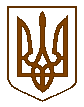 Баришівська селищна рада                                                                                                                                Броварського районуКиївської областіVIII скликанняР І Ш Е Н Н Я28.01.2022                                                                                       № проектПро затвердження  Програмирозвитку комунального підприємстваБаришівської селищної ради«Господар» на 2022-2026 рр.Керуючись ст. 144 Конституції України, п. 22, ч. 1, ст. 26 Закону України «Про місцеве самоврядування в Україні», ст. 91 Бюджетного кодексу України, Законами України «Про питну воду і питне водопостачання», «Про охорону навколишнього природного середовища», відповідно доПравил користування системами централізованого комунального водопостачання та водовідведення в населених пунктах України, затверджених наказом Міністерства з питань житлово-комунального господарства України                              від 27.06.2008 № 190 та Правил надання послуг з централізованого опалення, постачання холодної та гарячої води і водовідведення, затверджених постановою Кабінету Міністрів України від 21.07.2005 № 630, враховуючи неодноразові звернення та зауваження депутатів Баришівської селищної ради, з метою удосконалення правових та економічних засад діяльності у сфері користування системами централізованого водопостачання та водовідведення на території Баришівської ТГ та смт.Баришівка, забезпечення сталого розвитку  водоканалізаційного господарства в громаді та надання населенню якісних послуг водопостачання, Баришівська селищна рада ВИРІШИЛА:1. Затвердити Програму розвитку комунального підприємства Баришівської селищної ради «Господар» на 2022-2026рр. (додається).2. Контроль за виконанням цього рішення покласти на постійну комісію селищної ради з питань законності і правопорядку, комунальної власності, транспорту та зв’язку.Селищний голова                                            Олександр ВАРЕНІЧЕНКО Додаток до рішення  сесії                                                                         Баришівської селищної  ради                                                            від 28.01. 2022 р № проект1.Назва програмиПрограма розвитку комунального підприємства Баришівської селищної ради «Господар» на 2022-2026 рр.2.Ініціатор розроблення програмиВиконавчий комітет Баришівської селищної ради3.Розробник програмиВідділ з питань житлово-комунального господарства Баришівської селищної ради5.Співрозробник програмиКП БСР «Господар»6.Відповідальний виконавець програмиВиконавчий комітет Баришівської селищної ради8.МетаЗадоволення потреб населення в якісних послугах водопостачання та водовідведення, забезпечення цілодобової подачі води  належної якості споживачам, попередження виникнення аварійних ситуацій, забезпечення надійності функціонування водоканалізаційних систем 9.Термін реалізації програми2022-2026 рр.10.Загальний фонд фінансування, необхідного для реалізації програми, всього, у тому числі:38 563,00 тис.грн.10.1кошти місцевого бюджету7 016,00 тис.грн.10.2коштів обласного бюджету21 007,00 тис.грн.10.3кошти державного бюджету10 540,00 тис.грн.11.Очікувані результати виконанняПокращення водопостачання, зниження втрат води в мережах, стабілізація роботи системи  водопостачання, покращення роботи систем водовідведення, попередження забруднення земель, зниження енерговитрат, стабілізація роботи каналізаційної системи.  12.Контроль за виконаннямВиконавчий комітет Баришівської селищної ради№ з/пЗміст заходуТермін виконанняФінансове забезпечення (тис.грн.)Фінансове забезпечення (тис.грн.)Фінансове забезпечення (тис.грн.)Фінансове забезпечення (тис.грн.)Фінансове забезпечення (тис.грн.)Економічний ефект№ з/пЗміст заходуТермін виконанняВсьогов тому числів тому числів тому числів тому числіЕкономічний ефект№ з/пЗміст заходуТермін виконанняВсьогоДержавний
бюджетОбласний
бюджетСелищний 
бюджетВласні коштиЕкономічний ефект123456789Всього по програмі:38 563,010 540,021 007,06 711,0305,0516,5Будівництво, реконструкція та модернізація об'єктів водопостачання та водовідведенняБудівництво, реконструкція та модернізація об'єктів водопостачання та водовідведенняБудівництво, реконструкція та модернізація об'єктів водопостачання та водовідведенняБудівництво, реконструкція та модернізація об'єктів водопостачання та водовідведенняБудівництво, реконструкція та модернізація об'єктів водопостачання та водовідведенняБудівництво, реконструкція та модернізація об'єктів водопостачання та водовідведенняБудівництво, реконструкція та модернізація об'єктів водопостачання та водовідведенняБудівництво, реконструкція та модернізація об'єктів водопостачання та водовідведенняБудівництво, реконструкція та модернізація об'єктів водопостачання та водовідведення1Реконструкція водозабору села  Коржі (проектні та будівельні роботи)2022-20242 699,02 357,0 342,0 65,02Реконструкція водозабору села Селища (проекті та будівельні роботи)2022-20251 300,01 150,0150,034,03Технічне переоснащення КНС-5 заміна насосного обладнання та автоматизація виробничого процесу (проекті та будівельні роботи)2023-20264399,04000,0299,0 100,030,04Капітальний ремонт самопливного каналізаційного колектора смт. Баришівка (проектування та ремонт)2022-202510 050,010 000,050  100,05Капітальний ремонт   ТП 2 шт. 202270,070,0 7,06Капітальний ремонт магістрального водоводу від артезіанських свердловин до насосної  станції ІІ–го підйому в смт. Баришівка. (проект та капітальні роботи)2022-2026 13000,011700,0 1300,0120,07Придбання насосів 2022-2024250,0250,012,58Заміна трубопроводів водопостачання по вулицях смт. Баришівки2022-20261 800,01 800,0100,09Придбання та встановлення запірної арматури та труб2022-2026135,0135,0 1,5Оновлення матеріально-технічної бази та закупівлі транспортних засобів спеціального і спеціалізованого призначенняОновлення матеріально-технічної бази та закупівлі транспортних засобів спеціального і спеціалізованого призначенняОновлення матеріально-технічної бази та закупівлі транспортних засобів спеціального і спеціалізованого призначенняОновлення матеріально-технічної бази та закупівлі транспортних засобів спеціального і спеціалізованого призначенняОновлення матеріально-технічної бази та закупівлі транспортних засобів спеціального і спеціалізованого призначенняОновлення матеріально-технічної бази та закупівлі транспортних засобів спеціального і спеціалізованого призначенняОновлення матеріально-технічної бази та закупівлі транспортних засобів спеціального і спеціалізованого призначенняОновлення матеріально-технічної бази та закупівлі транспортних засобів спеціального і спеціалізованого призначенняОновлення матеріально-технічної бази та закупівлі транспортних засобів спеціального і спеціалізованого призначення10Придбання спец автомобіля (КО-5031ВК-12/1) для аварійної бригади каналізаційного господарства  КП БСР "Господар" 2022 2700,0540,0 2 160,025,011Придбання спецтехніки КП БСР"Господар" (Майстерня )2023-20261 900,01 900,019,013Придбання дизель-генератора 50 кВа 380В для виконання аварійних робіт2022-2026260,0260,02,5